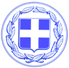                       Κως, 4 Σεπτεμβρίου 2018ΔΕΛΤΙΟ ΤΥΠΟΥΘ.ΜΟΥΖΟΥΡΑΚΗΣ : “Οι αλλαγές στο μοντέλο καθαριότητας του Δήμου Κω θα γίνουν με διάλογο και συναίνεση.”Ο Αντιδήμαρχος κ. Θεόφιλος Μουζουράκης, έκανε την ακόλουθη δήλωση:“Ο Δήμαρχος κ. Κυρίτσης αλλά και εγώ προσωπικά έχουμε πάντα ανοιχτή την πόρτα μας στο Σύλλογο Εργαζομένων του Δήμου.Αν η διοίκηση του Συλλόγου είχε ζητήσει επίσημη ενημέρωση, προφανώς δεν θα χρειαζόταν να εκδώσει τη χθεσινή ανακοίνωση.Όπως όλοι γνωρίζουν από τις αρχές του 2018 μίλησα για ένα νέο μοντέλο των υπηρεσιών καθαριότητας του Δήμου.Έχουμε ήδη προχωρήσει στη συνολική επεξεργασία αλλά και προετοιμασία αυτού του μοντέλου. Φυσικά θα υπάρξει ενημέρωση όχι μόνο του Συλλόγου των εργαζομένων στο Δήμο αλλά και όλων των πολιτών, όταν είμαστε έτοιμοι να περάσουμε στο στάδιο της εφαρμογής.Δομικά στοιχεία αυτών των αλλαγών είναι:1ον) Νέα χωροθέτηση των κάδων καθαριότητας που δεν έχει αλλάξει εδώ και πολλά χρόνια ενώ έχουν αλλάξει οι συνθήκες και οι ανάγκες κάθε περιοχής.2ον) Ενεργοποίηση και λειτουργία σταθμού μεταφόρτωσης απορριμμάτων, που θα σημαίνει περισσότερα δρομολόγια απορριμματοφόρων για αποκομιδή.3ον) Καθιέρωση του οδοκαθαριστή της γειτονιάς, που θα τον γνωρίζει ο πολίτης και θα έρχεται σε άμεση επαφή μαζί του για τα ζητήματα της καθαριότητας.4ον) Αναδιάρθρωση της υπηρεσίας καθαριότητας με νέες δομές και νέο οργανόγραμμα.5ον) Πενταετές πρόγραμμα αγοράς κάδων νέας τεχνολογίας και μεγάλης χωρητικότητας που συμπιέζουν τον όγκο των απορριμμάτων και μειώνουν τις ανάγκες αποκομιδής.6ον) Εφαρμογή του προγράμματος εταιρικής κοινωνικής ευθύνης “Καθαρή Κως” που θα απευθύνεται σε επιχειρήσεις του νησιού και θα συνδέει τη συμβολή τους στην καθαριότητα με συγκεκριμένα κίνητρα.7ον) Πιλοτική ανάθεση της αποκομιδής των απορριμμάτων σε ιδιώτη-επιχειρηματία στη Δ.Ε Ηρακλειδών. Τα κριτήρια που πρέπει να πληρούνται είναι η βελτίωση των υπηρεσιών αλλά και η μείωση του κόστους για το Δήμο που θα μετατραπεί και σε μείωση τελών για τους πολίτες. Αν δεν πληρούνται αυτά τα κριτήρια, δεν θα προχωρήσουμε. Τόσο απλά.Όλες αυτές οι αλλαγές θα επιδιώξουμε να αποτελέσουν πεδίο ευρείας συναίνεσης και συμφωνίας.Προσωπικά είμαι στη διάθεση όλων των παρατάξεων, των δημοτικών συμβούλων, των φορέων αλλά και του Συλλόγου των εργαζομένων για να ακούσω και τις δικές τους απόψεις και προτάσεις.Γραφείο Τύπου Δήμου Κω